EVALUACION PREVIA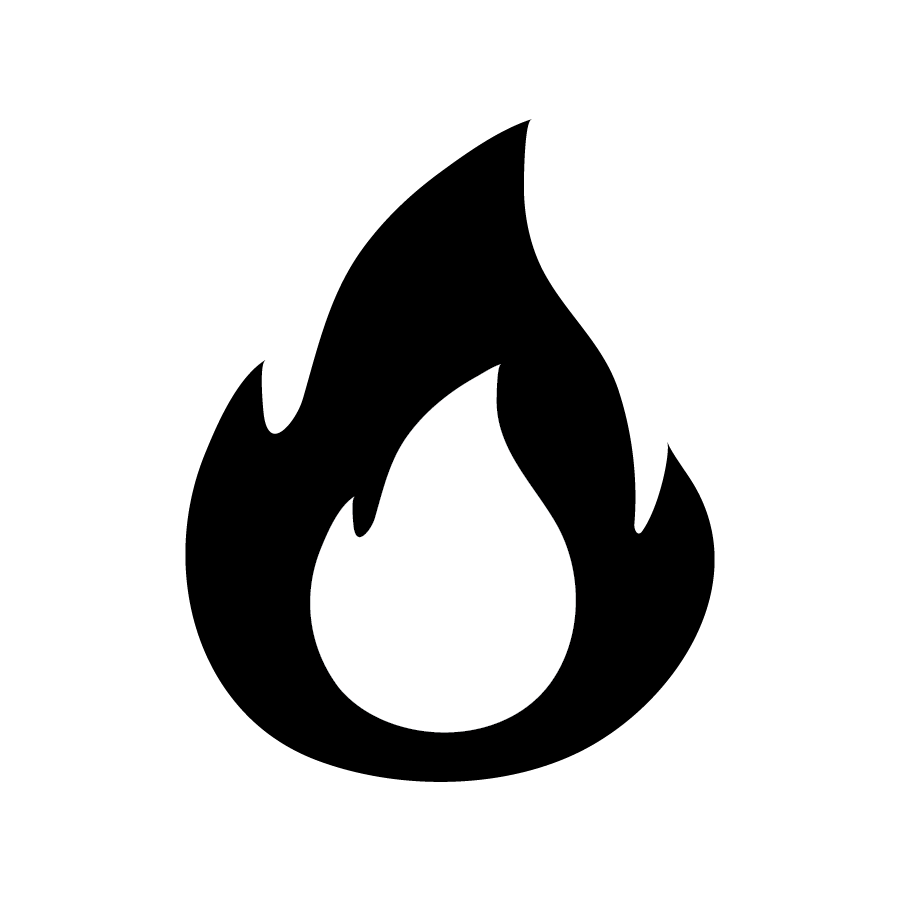 SEGURIDAD CONTRA INCENDIOS PARA TRABAJADORES EN TALLERES MECANICOSNombre: __________________________________________	Fecha:	Esta evaluación previa esta diseñada para determine lo que ya sabe sobre la seguridad contra incendios en un taller mecánico. Se le pedirá que complete nuevamente esta evaluación al final de la capacitación para poder evaluar lo que ha aprendido y tan bien el entrenador ha explicado los puntos principales. Esto no es una prueba y no se le calificara por su desempeño.VERDADERO Y FALSO: ¿Estas frases son verdaderas o falsas? Encierre en un círculo la respuesta correcta. V para verdadero y F para falso.1.	V 	F	El equipo eléctrico puede ser una Fuente de combustión en un taller mecánico.2.	V 	F	Se requiere que todos los talleres tengan por escrito un plan de prevención de incendios.3.	V 	F	Mantener limpio el taller es una medida importante para la seguridad contra incendios.4.	V 	F	Guarde los trapos usados en un contenedor de plástico para almacenamiento.5.	V	F	Use un calentón portátil para mantener caliente el taller cuando las puertas del garaje están abiertas.6.	V	F	Cuando vierta líquidos inflamables de un contenedor a otro, ambos contenedores deben estar conectados a tierra.OPCION MULTIPLE: Elija la mejor respuesta para cada pregunta de opción múltiple. Solo hay una respuesta correcta para cada pregunta.1. ¿Cuál de las siguientes opciones NO está incluida en un plan de prevención de incendios?a. 	Hoja de seguridad de datosb. 	Plan de acción de emergenciac. 	Comunicación y capacitaciónd. 	Auditoria de las potenciales fuentes de combustión en el taller2. 1. ¿Cuál de las siguientes opciones NO está incluida en un plan de mitigación de riesgos de incendio?a. 	Prevenir derramesb. 	Eliminar la Fuente de combustiónc. 	Restringir fumar en un área del taller d. 	Manejar los desechos adecuadamente3. ¿Cuál de las siguientes opciones son pasos para limpiar derrames?a. 	Evaluar el riesgob. 	Limitar el derramec. 	Vuelva a verter el líquido derramado en el recipiente originald. 	a y b4.  Seleccione cual de las siguientes opciones forman parte de una estrategia de prevención de derrames:       a. 	Guardar los motores en tarimas de maderab. 	Usar bandejas de goteo debajo del vehículo para colectar aceitec. 	Guardar los materiales cerca del punto de usod. 	b y c5. ¿Cuál de las siguientes opciones son potenciales fuentes de combustión en un taller?a. 	Cables de extensiones dañadosb. 	Papel c. 	Motor de autod. 	a y cCOMPLETA EL ESPACIO EN BLANCO: Elije la mejor palabra o frase de la siguiente lista para completar las oraciones.Desengrasantes a base de agua	Hoja de seguridad de datosOxigeno	Bandejas de goteoExtinguidores de incendio	Punto de inflamabilidadCompuestos orgánicos volátiles (COV)	SalpicaderasDesengrasantes con solventes	Gasolina1. Los tres elementos del triangulo del calor son: calor, _________________ y _____________.2. Los productos que contienen _____________ pueden ser muy inflamables.3. __________________ puede ser usado para apagar incendios pequeños.4. El__________________ es la temperatura más baja a la que los vapores de una sustancia química pueden encenderse.5. __________________ contiene información importante sobre un producto.6. Cuando un taller reemplaza __________________ con __________________, los talleres emitirán menos COV.7. __________________ y __________________ ayudan a prevenir derrames.EVALUACION POSTERIORSEGURIDAD CONTRA INCENDIOS PARA TRABAJADORES EN TALLERES MECANICOSNombre: __________________________________________	Fecha:	VERDADERO Y FALSO: ¿Estas frases son verdaderas o falsas? Encierre en un círculo la respuesta correcta. V para verdadero y F para falso.1.	V 	F	El equipo eléctrico puede ser una Fuente de combustión en un taller mecánico.2.	V 	F	Se requiere que todos los talleres tengan por escrito un plan de prevención de incendios.3.	V 	F	Mantener limpio el taller es una medida importante para la seguridad contra incendios.4.	V 	F	Guarde los trapos usados en un contenedor de plástico para almacenamiento.5.	V	F	Use un calentón portátil para mantener caliente el taller cuando las puertas del garaje están abiertas.6.	V	F	Cuando vierta líquidos inflamables de un contenedor a otro, ambos contenedores deben estar conectados a tierra.OPCION MULTIPLE: Elija la mejor respuesta para cada pregunta de opción múltiple. Solo hay una respuesta correcta para cada pregunta.1. ¿Cuál de las siguientes opciones NO está incluida en un plan de prevención de incendios?a. 	Hoja de seguridad de datosb. 	Plan de acción de emergenciac. 	Comunicación y capacitaciónd. 	Auditoria de las potenciales fuentes de combustión en el taller2. 1. ¿Cuál de las siguientes opciones NO está incluida en un plan de mitigación de riesgos de incendio?a. 	Prevenir derramesb. 	Eliminar la Fuente de combustiónc. 	Restringir fumar en un área del taller d. 	Manejar los desechos adecuadamente3. ¿Cuál de las siguientes opciones son pasos para limpiar derrames?a. 	Evaluar el riesgob. 	Limitar el derramec. 	Vuelva a verter el líquido derramado en el recipiente originald. 	a y b4.  Seleccione cual de las siguientes opciones forman parte de una estrategia de prevención de derrames:       a. 	Guardar los motores en tarimas de maderab. 	Usar bandejas de goteo debajo del vehículo para colectar aceitec. 	Guardar los materiales cerca del punto de usod. 	b y c5. ¿Cuál de las siguientes opciones son potenciales fuentes de combustión en un taller?a. 	Cables de extensiones dañadosb. 	Papel c. 	Motor de autod. 	a y cCOMPLETA EL ESPACIO EN BLANCO: Elije la mejor palabra o frase de la siguiente lista para completar las oraciones.Desengrasantes a base de agua	Hoja de seguridad de datos	OxigenoBandejas de goteo	Extinguidores de incendio	Salpicaderas	Punto de inflamabilidad	Desengrasantes con solventes	GasolinaCompuestos orgánicos volátiles (COV)	1. Los tres elementos del triangulo del calor son: calor, _________________ y _____________.2. Los productos que contienen _____________ pueden ser muy inflamables.3. __________________ puede ser usado para apagar incendios pequeños.4. El__________________ es la temperatura más baja a la que los vapores de una sustancia química pueden encenderse.5. __________________ contiene información importante sobre un producto.6. Cuando un taller reemplaza __________________ con __________________, los talleres emitirán menos COV.7. __________________ y __________________ ayudan a prevenir derrames.RESPUESTAS – EVALUACION PRE/POSTSEGURIDAD CONTRA INCENDIOS PARA TRABAJADORES EN TALLERES MECANICOS VERDADERO Y FALSO: ¿Estas frases son verdaderas o falsas? Encierre en un círculo la respuesta correcta. V para verdadero y F para falso.1.	V	El equipo eléctrico puede ser una Fuente de combustión en un taller mecánico.2.	F	Se requiere que todos los talleres tengan por escrito un plan de prevención de incendios.3.	V 	Mantener limpio el taller es una medida importante para la seguridad contra incendios.4.	F	Guarde los trapos usados en un contenedor de plástico para almacenamiento.5.	F	Use un calentón portátil para mantener caliente el taller cuando las puertas del garaje están abiertas.6.	V	Cuando vierta líquidos inflamables de un contenedor a otro, ambos contenedores deben estar conectados a tierra.OPCION MULTIPLE: Elija la mejor respuesta para cada pregunta de opción múltiple. Solo hay una respuesta correcta para cada pregunta.1. ¿Cuál de las siguientes opciones NO está incluida en un plan de prevención de incendios?a. 	Hoja de seguridad de datosb. 	Plan de acción de emergenciac. 	Comunicación y capacitaciónd. 	Auditoria de las potenciales fuentes de combustión en el taller2. ¿Cuál de las siguientes opciones NO está incluida en un plan de mitigación de riesgos de incendio?a. 	Prevenir derramesb. 	Eliminar la Fuente de combustiónc. 	Restringir fumar en un área del taller d. 	Manejar los desechos adecuadamente3. ¿Cuál de las siguientes opciones son pasos para limpiar derrames?a. 	Evaluar el riesgob. 	Limitar el derramec. 	Vuelva a verter el líquido derramado en el recipiente originald. 	a y b4.  Seleccione cual de las siguientes opciones forman parte de una estrategia de prevención de derrames:       a. 	Guardar los motores en tarimas de maderab. 	Usar bandejas de goteo debajo del vehículo para colectar aceitec. 	Guardar los materiales cerca del punto de usod. 	b y c5. ¿Cuál de las siguientes opciones son potenciales fuentes de combustión en un taller?a. 	Cables de extensiones dañadosb. 	Papel c. 	Motor de autod. 	a y cCOMPLETA EL ESPACIO EN BLANCO: Elije la mejor palabra o frase de la siguiente lista para completar las oraciones.Desengrasantes a base de agua	Hoja de seguridad de datos	OxigenoBandejas de goteo	Extinguidores de incendio	Salpicaderas	Punto de inflamabilidad	Desengrasantes con solventes	GasolinaCompuestos orgánicos volátiles (COV)1. Los tres elementos del triangulo del calor son: calor, gasolina y oxigeno.2. Los productos que contienen Compuestos orgánicos volátiles (COV) pueden ser muy inflamables.3. Extinguidores de incendio puede ser usado para apagar incendios pequeños.4. El punto de inflamabilidad es la temperatura más baja a la que los vapores de una sustancia química pueden encenderse.5. Hoja de seguridad de datos contiene información importante sobre un producto.6. Cuando un taller reemplaza desengrasantes con solventes con desengrasantes con base de agua, los talleres emitirán menos COV.7. Bandejas de goteo y salpicaderas ayudan a prevenir derrames.